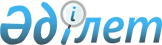 Об утверждении объектов областного коммунального имущества, подлежащих приватизации в 2011-2012 годахПостановление акимата Карагандинской области от 6 декабря 2011 года N 44/08. Зарегистрировано Департаментом юстиции Карагандинской области 9 декабря 2011 года N 1901      Примечание РЦПИ:

      В тексте сохранена авторская орфография и пунктуация.

      В соответствии с Законом Республики Казахстан от 23 января 2001 года "О местном государственном управлении и самоуправлении в Республике Казахстан", Законом Республики Казахстан от 1 марта 2011 года "О государственном имуществе", постановлением Правительства Республики Казахстан от 9 августа 2011 года N 920 "Об утверждении Правил продажи объектов приватизации" акимат Карагандинской области ПОСТАНОВЛЯЕТ:



      1. Утвердить объекты областного коммунального имущества, подлежащие приватизации в 2011-2012 годах, согласно приложениям 1, 2, 3 к настоящему постановлению.



      2. Государственному учреждению "Управление финансов Карагандинской области" в установленном законодательством порядке принять необходимые меры по реализации настоящего постановления.



      3. Признать утратившим силу постановление акимата Карагандинской области от 6 июня 2009 года N 16/01 "Об утверждении перечня движимого имущества коммунальной собственности, подлежащих приватизации" (зарегистрированное Департаментом юстиции Карагандинской области 22 июня 2009 год N 1868, опубликовано в газетах "Орталық Қазақстан" от 25 июня 2009 года, N 94 (20678), "Индустриальная Караганда" от 25 июня 2009 года N 72 (20779)).



      4. Контроль за исполнением настоящего постановления возложить на первого заместителя акима области Матаева Г.М.



      5. Постановление "Об утверждении объектов областного коммунального имущества, подлежащего приватизации в 2011-2012 годах" вводится в действие со дня его первого официального опубликования.      Аким области                               С. Ахметов

Приложение 1

к постановлению

акимата Карагандинской области

от 6 декабря 2011 года N 44/08 

Акции акционерных обществ, принадлежащих государству, и доли участия государства в уставных капиталах товариществ с ограниченной ответственностью, подлежащие приватизации      Сноска. Приложение 1 с изменениями, внесенными постановлением акимата Карагандинской области от 22.11.2012 N 59/03 (вводится в действие по истечении десяти календарных дней после его первого официального опубликования).

Приложение 2

к постановлению

акимата Карагандинской области

от 6 декабря 2011 года N 44/08 

Объекты движимого областного коммунального имущества, подлежащие приватизации      Сноска. Приложение 2 с изменениями, внесенными постановлением акимата Карагандинской области от 22.11.2012 N 59/03 (вводится в действие по истечении десяти календарных дней после его первого официального опубликования).

Приложение 3

к постановлению

акимата Карагандинской области

от 6 декабря 2011 года N 44/08 

Объекты недвижимого областного коммунального имущества, подлежащие приватизации
					© 2012. РГП на ПХВ «Институт законодательства и правовой информации Республики Казахстан» Министерства юстиции Республики Казахстан
				NНаименованиеМестонахождениеНаименование держателя акций (участника товарищества с ограниченной ответственностью)Соотношение принадлежащих акций к общему количеству акций общества (доля участия государства в товариществе к уставному капиталу товарищества), %1Акционерное общество "Ремиксер"город Караганда, улица Мелитопольская, 16Государственное учреждение "Управление пассажирским транспортом и автомобильных дорог Карагандинской области"99.88742Товарищество с ограниченной ответственностью "Караганды-Нан"город Караганда, улица Камская, 91Государственное учреждение "Управление финансов Карагандинской области"0.4093177813Товарищество с ограниченной ответственностью "Центр управления пассажирским транспортом по Карагандинской области"город Караганда, ул. Молокова, 112Государственное учреждение "Управление пассажирского транспорта и автомобильных дорог Карагандинской области"51NНаименование объектаМестонахождениеБалансодержатель1Автомашина ВАЗ 21101

год выпуска – 2004

государственный номер – M 733 BY

номер двигателя – 1166072

номер шасси – - 

номер кузова – XTA21101050789956

цвет – темно-зеленыйгород Караганда, улица Р. Люксембург, дом 1АКоммунальное государственное учреждение "Психоневрологическое медико-социальный учреждение для детей Карагандинской области"2Автомашина ВАЗ 21213

год выпуска – 1995

государственный номер – M 179 AZ

номер двигателя – 5334992

номер шасси – -

номер кузова – XTA212130S1086680

цвет – белыйгород Караганда, улица Кооперации, дом 43Коммунальное государственное учреждение "Психоневрологическое медико-социальное учреждение N 2 города Караганды Карагандинской области"3Автомашина ГАЗ 66-11

год выпуска – 1992

государственный номер – M 004 BO

номер двигателя – 42434

номер шасси – N0693826

номер кузова – спецфургон

цвет – зеленыйгород Караганда, улица Кооперации, дом 43Коммунальное государственное учреждение "Психоневрологическое медико-социальное учреждение N 2 города Караганды Карагандинской области"4Автомашина УАЗ 3962

год выпуска – 1994

государственный номер – M 827 BT

номер двигателя – Y0127823

номер шасси – P0266081

номер кузова – 12027

цвет – красныйгород Караганда, улица Кооперации, дом 43Коммунальное государственное учреждение "Психоневрологическое медико-социальное учреждение N 2 города Караганды Карагандинской области"5Автомашина УАЗ 3962

год выпуска – 1994

государственный номер – M 962 CS

номер двигателя – 21004181

номер шасси – 255264

номер кузова – 5539

цвет – серыйгород Караганда, улица Кооперации, дом 43Коммунальное государственное учреждение "Психоневрологическое медико-социальное учреждение N 2 города Караганды Карагандинской области"6Автомашина ГАЗ 53

год выпуска – 1984

государственный номер – M 016 BO

номер двигателя – 78052

номер шасси – 0850268

номер кузова – САМОСВАЛ

цвет – желтыйгород Караганда, улица Актюбинская, дом 8Коммунальное государственное учреждение "Психоневрологическое медико-социальное учреждение N 1 города Караганды Карагандинской области"7Автомашина УАЗ 31512

год выпуска – 1994

государственный номер – M 362 AD

номер двигателя – 40601562

номер шасси – 488624

номер кузова – 22008

цвет – красныйгород Караганда, улица Актюбинская, дом 8Коммунальное государственное учреждение "Психоневрологическое медико-социальное учреждение N 1 города Караганды Карагандинской области"8Автомашина ГАЗ 2705

год выпуска – 2000

государственный номер – M 254 BL

номер двигателя – Y0126171

номер шасси – Y0188143

номер кузова – Y0067417

цвет – серо-белыйКаркаралинский район, г. Каркаралинск, поселение ЛиндаКоммунальное государственное учреждение "Психоневрологическое медико-социальное учреждение Каркаралинского района Карагандинской области"9Автомашина ГАЗ 2217

год выпуска – 2000

государственный номер – M 085 BS

номер двигателя – Y3068373

номер шасси – Y0025610

номер кузова – Y0046115 6МЕСТ

цвет – серо-белыйгород Караганда, улица Кооперации, дом 44Коммунальное государственное учреждение "Медико-социальное учреждение престарелых и инвалидов N 1 города Караганды Карагандинской области"10Автомашина УАЗ 2206

год выпуска – 1996

государственный номер – M 272 AF

номер двигателя - 60200484

номер шасси – н.у.

номер кузова – Т0005982 ВАГОН

цвет – белая ночьгород Жезказган, улица Иманжанова, дом 13Коммунальное государственное учреждение "Медико-социальное учреждение престарелых и инвалидов города Жезказган Карагандинской области"11Автомашина ГАЗ 2705

год выпуска – 2000

государственный номер – M 293 BO

номер двигателя – Y0132893

номер шасси – Y0190084

номер кузова – Y0060487

цвет – серо-белыйгород Жезказган, улица Иманжанова, дом 13Коммунальное государственное учреждение "Медико-социальное учреждение престарелых и инвалидов города Жезказган Карагандинской области"12Автомашина ВАЗ 21061

год выпуска – 1991

государственный номер – M 701 CS

номер двигателя – 2170279

номер шасси – -

номер кузова – XTA210330C1265321

цвет – красныйпоселок Шахан, 15 кварталКоммунальное государственное учреждение "Медико-социальное учреждение престарелых и инвалидов города Шахтинск Карагандинской области"13Автомашина УАЗ 315142

год выпуска – 2002

государственный номер – M 207 KP

номер двигателя – 40210L-20066808

номер шасси – 31510020139034

номер кузова – 31514020024650

цвет – белая ночьгород Караганда, улица Ерубаева, дом 37Государственное учреждение "Департамент внутренних дел Карагандинской области"14Автомашина УАЗ 315142-017

год выпуска – 2003

государственный номер – M 227 KP

номер двигателя – 30005426

номер шасси – XTT31514230538681

номер кузова – 31514030005985

цвет – белая ночьгород Караганда, улица Ерубаева, дом 37Государственное учреждение "Департамент внутренних дел Карагандинской области"15Автомашина УАЗ 315142-017

год выпуска – 2003

государственный номер – M 215 KP

номер двигателя – 30016649

номер шасси – XTT31514230540516

номер кузова – 31514030007859

цвет – белая ночьгород Караганда, улица Ерубаева, дом 37Государственное учреждение "Департамент внутренних дел Карагандинской области"16Автомашина УАЗ 315142-017

год выпуска – 2003

государственный номер – M 233 KP

номер двигателя – 30017614

номер шасси – XTT31514230540510

номер кузова – 31514030007855

цвет – белая ночьгород Караганда, улица Ерубаева, дом 37Государственное учреждение "Департамент внутренних дел Карагандинской области"17Автомашина УАЗ 315142-017

год выпуска – 2003

государственный номер – M 239 KP

номер двигателя –30001291

номер шасси – XTT31514230035594

номер кузова – 31514030002707

цвет – белая ночьгород Караганда, улица Ерубаева, дом 37Государственное учреждение "Департамент внутренних дел Карагандинской области"18Автомашина УАЗ 315142-017

год выпуска – 2003

государственный номер – M 234 KP

номер двигателя – 30024692

номер шасси – XTT31514230542437

номер кузова – 31514030009717

цвет – белая ночьгород Караганда, улица Ерубаева, дом 37Государственное учреждение "Департамент внутренних дел Карагандинской области"19Автомашина УАЗ 390902

год выпуска – 2003

государственный номер – M 245 KP

номер двигателя – 40210L30032058

номер шасси – 37410030477773

номер кузова – 39090030212679

цвет – белая ночьгород Караганда, улица Ерубаева, дом 37Государственное учреждение "Департамент внутренних дел Карагандинской области"20Автомашина УАЗ 390902

год выпуска – 2003

государственный номер – M 246 KP

номер двигателя – 40210L30029956

номер шасси – 37410030477841

номер кузова – 39090030212750

цвет – белая ночьгород Караганда, улица Ерубаева, дом 37Государственное учреждение "Департамент внутренних дел Карагандинской области"21Автомашина УАЗ 315142

год выпуска – 2002

государственный номер – M 201 KP

номер двигателя – 40210L-20066603

номер шасси – 31510020139106

номер кузова – 31514020026106

цвет – белая ночьгород Караганда, улица Ерубаева, дом 37Государственное учреждение "Департамент внутренних дел Карагандинской области"22Автомашина УАЗ 315142

год выпуска – 2002

государственный номер – M 202 KP

номер двигателя – 40210L-20065844

номер шасси – 31510020139461

номер кузова – 31514020026490

цвет – белая ночьгород Караганда, улица Ерубаева, дом 37Государственное учреждение "Департамент внутренних дел Карагандинской области"23Автомашина УАЗ 315142

год выпуска – 2002

государственный номер – M 206 KP

номер двигателя – 40210L-20067655

номер шасси – 31510020139284

номер кузова – 31514020026283

цвет – белая ночьгород Караганда, улица Ерубаева, дом 37Государственное учреждение "Департамент внутренних дел Карагандинской области"24Автомашина УАЗ 315142

год выпуска – 2002

государственный номер – M 208 KP

номер двигателя – 40210L-20064240

номер шасси – 31510020138501

номер кузова – 31514020025477

цвет – белая ночьгород Караганда, улица Ерубаева, дом 37Государственное учреждение "Департамент внутренних дел Карагандинской области"25Автомашина УАЗ 315142-017

год выпуска – 2003

государственный номер – M 216 KP

номер двигателя – 30017057

номер шасси – XTT31514230540240

номер кузова – 31514030007566

цвет – белая ночьгород Караганда, улица Ерубаева, дом 37Государственное учреждение "Департамент внутренних дел Карагандинской области"26Автомашина УАЗ 315142-017

год выпуска – 2003

государственный номер – M 217 KP

номер двигателя – 30018282

номер шасси – XTT31514230540595

номер кузова – 31514030007926

цвет – белая ночьгород Караганда, улица Ерубаева, дом 37Государственное учреждение "Департамент внутренних дел Карагандинской области"27Автомашина УАЗ 315142-017

год выпуска – 2002

государственный номер – M 221 KP

номер двигателя – 20074925

номер шасси – XTT31514220027450

номер кузова – 31514020028371

цвет – белая ночьгород Караганда, улица Ерубаева, дом 37Государственное учреждение "Департамент внутренних дел Карагандинской области"28Автомашина УАЗ 315142-017

год выпуска – 2003

государственный номер – M 228 KP

номер двигателя – 30017778

номер шасси – XTT31514230540104

номер кузова – 31514030007373

цвет – белая ночьгород Караганда, улица Ерубаева, дом 37Государственное учреждение "Департамент внутренних дел Карагандинской области"29Автомашина УАЗ 315142-017

год выпуска – 2003

государственный номер – M 231 KP

номер двигателя – 30010201

номер шасси – XTT31514230037790

номер кузова – 31514030005116

цвет – белая ночьгород Караганда, улица Ерубаева, дом 37Государственное учреждение "Департамент внутренних дел Карагандинской области"30Автомашина УАЗ 315142-017

год выпуска – 2003

государственный номер – M 238 KP

номер двигателя – 30017792

номер шасси – XTT31514230540615

номер кузова – 31514030007962

цвет – белая ночьгород Караганда, улица Ерубаева, дом 37Государственное учреждение "Департамент внутренних дел Карагандинской области"31Автомашина УАЗ 31514-017

год выпуска – 2003

государственный номер – M 252 KP

номер двигателя – 41780B30402218

номер шасси – XTT31514030542720

номер кузова – 31514030010069

цвет – белая ночьгород Караганда, улица Ерубаева, дом 37Государственное учреждение "Департамент внутренних дел Карагандинской области"32Автомашина ГАЗ 53 14

год выпуска – 1991

государственный номер – M 125 KP

номер двигателя – 28484

номер шасси – 1409754

номер кузова – СПЕЦФУРГОН-АЗ

цвет – голубойгород Караганда, улица Ерубаева, дом 37Государственное учреждение "Департамент внутренних дел Карагандинской области"33Автомашина ВАЗ 21053

год выпуска – 1996

государственный номер – M 517 KP

номер двигателя – 4195861

номер шасси – -

номер кузова – T1617978 СЕДАН

цвет – белыйгород Караганда, улица Ерубаева, дом 37Государственное учреждение "Департамент внутренних дел Карагандинской области"34Автомашина УАЗ 315142-017

год выпуска – 2003

государственный номер – M 210 KP

номер двигателя – 40210L30017077

номер шасси – 31510030555617

номер кузова – 31514030007856

цвет – белая ночьгород Караганда, улица Ерубаева, дом 37Государственное учреждение "Департамент внутренних дел Карагандинской области"35Автомашина УАЗ 31514

год выпуска – 1996

государственный номер – M 476 KP

номер двигателя – 60705520

номер шасси – 0580116

номер кузова – T0016514 ОПЕР-СЛ

цвет – голубойгород Караганда, улица Ерубаева, дом 37Государственное учреждение "Департамент внутренних дел Карагандинской области"36Автомашина УАЗ 31514

год выпуска – 1995

государственный номер – M 746 KP

номер двигателя – 51101364

номер шасси – 0559391

номер кузова – 0043740

цвет – хакигород Караганда, улица Ерубаева, дом 37Государственное учреждение "Департамент внутренних дел Карагандинской области"37Автомашина ВАЗ 21043

год выпуска – 1998

государственный номер – M 751 KP

номер двигателя – 5389421

номер шасси – ОПЕР-СЛ

номер кузова – Х0687158

цвет – белыйгород Караганда, улица Ерубаева, дом 37Государственное учреждение "Департамент внутренних дел Карагандинской области"38Автомашина УАЗ 31512

год выпуска – 1996

государственный номер – M 498 KP

номер двигателя – 60804185

номер шасси – -

номер кузова – T0019640

цвет – серо-голубойгород Караганда, улица Ерубаева, дом 37Государственное учреждение "Департамент внутренних дел Карагандинской области"39Автомашина УАЗ 31512

год выпуска – 1996

государственный номер – M 499 KP

номер двигателя – 60805710

номер шасси – -

номер кузова – T0020158 СЕДАН

цвет – серо-голубойгород Караганда, улица Ерубаева, дом 37Государственное учреждение "Департамент внутренних дел Карагандинской области"40Автомашина УАЗ 315126

год выпуска – 1995

государственный номер – M 884 KP

номер двигателя – 51105155

номер шасси – -

номер кузова – S0045736 УНИВЕРСАЛ

цвет – серо-голубойгород Караганда, улица Ерубаева, дом 37Государственное учреждение "Департамент внутренних дел Карагандинской области"41Автомашина ВАЗ 21093

год выпуска – 2000

государственный номер – M 492 KP

номер двигателя – 2966041

номер шасси – -

номер кузова – XTA21093012841329

цвет – гранатовыйгород Караганда, улица Ерубаева, дом 37Государственное учреждение "Департамент внутренних дел Карагандинской области"42Автомашина УАЗ 31512

год выпуска – 1996

государственный номер – М 610 КР

номер двигателя – 50400988

номер шасси – Т0569106

номер кузова – Т0004905

цвет – желтыйгород Караганда, улица Ерубаева, дом 37Государственное учреждение "Департамент внутренних дел Карагандинской области"43Автомашина ВАЗ 21070

год выпуска – 2000

государственный номер – М 617 КР

номер двигателя – 6338159

номер шасси – ОПЕР-СЛ

номер кузова – 1416520

цвет – сине-зеленыйгород Караганда, улица Ерубаева, дом 37Государственное учреждение "Департамент внутренних дел Карагандинской области"44Автомашина ЗИЛ ММЗ 4505

год выпуска – 1992

государственный номер – М 618 КР

номер двигателя – 008133

номер шасси – N3247926

номер кузова – -

цвет – хакигород Караганда, улица Ерубаева, дом 37Государственное учреждение "Департамент внутренних дел Карагандинской области"45Автомашина УАЗ 315142-017

год выпуска – 2003

государственный номер – М 243 КР

номер двигателя – 30011001

номер шасси – ХТТ31514230038235

номер кузова – 31514030005497

цвет – белая ночьгород Караганда, улица Ерубаева, дом 37Государственное учреждение "Департамент внутренних дел Карагандинской области"46Автомашина УАЗ 315126

год выпуска – 1995

государственный номер – М 710 КР

номер двигателя – 51204205

номер шасси – -

номер кузова – S0047790

цвет – защитныйгород Караганда, улица Ерубаева, дом 37Государственное учреждение "Департамент внутренних дел Карагандинской области"47Автомашина ВАЗ 21213

год выпуска – 2000

государственный номер – М 188 КР

номер двигателя – 6042127

номер шасси – -

номер кузова – ХТА21213011546821

цвет – белыйгород Караганда, улица Ерубаева, дом 37Государственное учреждение "Департамент внутренних дел Карагандинской области"48Автомашина ВАЗ 21213

год выпуска – 2000

государственный номер – М 194 КР

номер двигателя – 6042211

номер шасси – -

номер кузова – ХТА21213011547129

цвет – белыйгород Караганда, улица Ерубаева, дом 37Государственное учреждение "Департамент внутренних дел Карагандинской области"49Автомашина ВАЗ 21061

год выпуска – 2000

государственный номер – М 716 КР

номер двигателя – 5996880

номер шасси – Н.У.

номер кузова – ХТА21061014282208

цвет – белыйгород Караганда, улица Ерубаева, дом 37Государственное учреждение "Департамент внутренних дел Карагандинской области"50Автомашина ВАЗ 21061

год выпуска – 1996

государственный номер – М 715 КР

номер двигателя – 4098371

номер шасси – Н.У.

номер кузова – 3658508

цвет – серыйгород Караганда, улица Ерубаева, дом 37Государственное учреждение "Департамент внутренних дел Карагандинской области"51Автомашина ВАЗ 21061

год выпуска – 2000

государственный номер – М 058 КР

номер двигателя – 5997145

номер шасси – -

номер кузова – ХТА21061014282522

цвет – белыйгород Караганда, улица Ерубаева, дом 37Государственное учреждение "Департамент внутренних дел Карагандинской области"52Автомашина ВАЗ 2121 НИВА

год выпуска – 1989

государственный номер – М 882 КР

номер двигателя – 0877808

номер шасси – -

номер кузова – ХТА2112000735237

цвет – белыйгород Караганда, улица Ерубаева, дом 37Государственное учреждение "Департамент внутренних дел Карагандинской области"53Автомашина ВАЗ 21061

год выпуска – 2000

государственный номер – М 504 КР

номер двигателя – 5995403

номер шасси – -

номер кузова – 4281652

цвет – темно-зеленыйгород Караганда, улица Ерубаева, дом 37Государственное учреждение "Департамент внутренних дел Карагандинской области"54Автомашина ВАЗ 210610

год выпуска – 1995

государственный номер – М 623 КР

номер двигателя – 3694047

номер шасси – ОПЕР-СЛ

номер кузова – 3416121

цвет – синийгород Караганда, улица Ерубаева, дом 37Государственное учреждение "Департамент внутренних дел Карагандинской области"55Автомашина ВАЗ 2121 НИВА

год выпуска – 1993

государственный номер – М 805 КР

номер двигателя – 2905947

номер шасси – -

номер кузова – Р1016601

цвет – белыйгород Караганда, улица Ерубаева, дом 37Государственное учреждение "Департамент внутренних дел Карагандинской области"56Автомашина УАЗ 31514

год выпуска – 1994

государственный номер – М 870 КР

номер двигателя – 40304339

номер шасси – R0479841

номер кузова – R12504

цвет – комбинированныйгород Караганда, улица Ерубаева, дом 37Государственное учреждение "Департамент внутренних дел Карагандинской области"57Автомашина УАЗ 31512

год выпуска – 1996

государственный номер – М 142 КР

номер двигателя – 60401163

номер шасси – 0

номер кузова – Т0010880

цвет – темно-зеленыйгород Караганда, улица Ерубаева, дом 37Государственное учреждение "Департамент внутренних дел Карагандинской области"58Автомашина ГАЗ 322132

год выпуска – 2000

государственный номер – М 253 КР

номер двигателя – 169427

номер шасси – Y0189832 13 МЕСТ

номер кузова – Y0059155 ВАГОН

цвет – серо-белыйгород Караганда, улица Ерубаева, дом 37Государственное учреждение "Департамент внутренних дел Карагандинской области"59Автомашина ВАЗ 2107

год выпуска – 1993

государственный номер – М 889 КР

номер двигателя – 3106300

номер шасси – ОПЕР-СЛ

номер кузова – 824206

цвет – белыйгород Караганда, улица Ерубаева, дом 37Государственное учреждение "Департамент внутренних дел Карагандинской области"60Автомашина ВАЗ 21093

год выпуска – 2000

государственный номер – М 830 КР

номер двигателя – 2904793

номер шасси – -

номер кузова – ХТА210930Y2781158

цвет – светло-бирюзовыйгород Караганда, улица Ерубаева, дом 37Государственное учреждение "Департамент внутренних дел Карагандинской области"NНаименование объектаМестонахождениеБалансодержатель1Здание кинотеатра "Ботакөз"

год постройки – 1970

общая площадь – 2226.6 квадратных метровгород Караганда, 15 микрорайон, дом 27 "а"Государственное учреждение "Управление финансов Карагандинской области"2Здание кинотеатра "Сарыарқа" (без фильмохранилища)

год постройки – 1978

общая площадь – 3184.6 квадратных метровгород Караганда, проспект Строителей, дом 6Коммунальное государственное казенное предприятие "Областной киновидеопрокат"